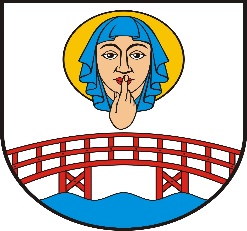 Urząd Gminy Pomiechówekul. Szkolna 1a, 05-180 Pomiechówek
tel.: (22) 765-27-24, fax: (22) 765-27-10
e-mail: urzad@pomiechowek.plwww.pomiechowek.pl, www.bip.pomiechowek.plUSC - 3KARTA INFORMACYJNANazwa usługi:WYDANIE ODPISU Z AKT STANU CYWILNEGOMiejsce złożenia dokumentów:Urząd Stanu Cywilnego ul. Nasielska 3, 05-180 Pomiechówek
tel.: (22) 765-27-18
e-mail: usc@pomiechowek.plWymagane dokumenty:Wniosek o wydanie odpisu z akt stanu cywilnego (do pobrania na dole zakładki).Dokument tożsamości (do wglądu).Dowód wniesienia opłaty skarbowej (zgodnie z ustawą o opłacie skarbowej).Dokument, który potwierdzi twój interes prawny, z podaniem podstawy prawnej — jeśli na tej podstawie chcesz dostać odpis dotyczący innej osoby.Pełnomocnictwo pisemne — jeżeli działasz przez pełnomocnika.Prawomocne postanowienie sądu o ustanowieniu opieki prawnej—jeżeli z wnioskiem występuje opiekun prawny.Statut organizacji społecznej oraz dokument wykazujący interes społeczny — w przypadku wniosku organizacji społecznej.UWAGA! Wszyscy interesanci USC zobowiązani są do zapoznania się z treścią klauzuli informacyjnej dotyczącej przepisów RODO (do pobrania na dole zakładki).Opłata skarbowa:odpis skrócony aktu stanu cywilnego (w tym wielojęzyczny) – 22 złodpis zupełny aktu stanu cywilnego – 33 złpełnomocnictwo – 17 złNie powstaje obowiązek dokonania opłaty skarbowej za złożenie pełnomocnictwa dla małżonka, wstępnego (rodzicie, dziadkowie), zstępnego (dzieci, wnuki), rodzeństwa.Wpłat z tego tytułu należy dokonać na rachunek bankowy UG Pomiechówek w BS w NDM. O/POMIECHÓWEK 92 8011 0008 0020 0200 0273 0001Oryginał dowodu zapłaty należnej opłaty skarbowej należy załączyć odpowiednio do wniosku lub dokumentu stwierdzającego udzielenie pełnomocnictwa.Ustawa o opłacie skarbowej normuje przypadki, gdy wydanie odpisu aktu stanu cywilnego nie wymaga uiszczenia opłaty skarbowej. Wymienione ona zostały w art. 2 i 7 tej ustawy.Tryb odwoławczy:Kierownik USC może odmówić wydania odpisu aktu stanu cywilnego, jeśli 
na przykład chcesz dostać odpis aktu innej osoby, ale nie masz do tego prawa. Dostaniesz wtedy decyzję administracyjną o odmowie. Jeśli kierownik USC wyda ci taką decyzję, masz 14 dni, aby się od niej odwołać do wojewody, któremu podlega USC. Odwołanie złóż za pośrednictwem kierownika USC, który wydał decyzję.Podstawa prawna:Ustawa z dnia 28 listopada 2014 r. Prawo o aktach stanu cywilnego.
Ustawa z dnia 16 listopada 2006 r. o opłacie skarbowej. Uwagi:Wniosek można złożyć do wybranego kierownika USC w wersji papierowej lub za pośrednictwem elektronicznej skrzynki podawczej na platformie ePUAP.Wniosek złożony przez platformę ePUAP musi zostać podpisany podpisem zaufanym lub podpisem kwalifikowanym.Są 3 możliwości odbioru odpisu: osobiście w USC — odpis w postaci tradycyjnej (papierowy),pocztą — odpis w postaci tradycyjnej (papierowy),elektronicznie na swoją skrzynkę na platformie ePUAP. (Wersja elektroniczna odpisu posiada walor dokumentu urzędowego jedynie w obiegu elektronicznym).Odpis wielojęzyczny nie może zostać wydany w postaci elektronicznej.Odpis wielojęzyczny aktu małżeństwa nie może zostać wydany, jeżeli przynajmniej jednej z małżonków zmienił nazwisko decyzją administracyjną lub przez powrót do nazwiska noszonego przed zawarciem małżeństwa. Jeżeli wniosek o wydanie odpisu złożony został do kierownika USC, który przechowuje księgę stanu cywilnego (USC w Pomiechówku) wydanie odpisu następuje do 7 dni roboczych od dnia złożenia wniosku.Jeżeli wniosek o wydanie odpisu złożony został do kierownika USC, który nie przechowuje księgi stanu cywilnego, wydanie odpisu następuje do 10 dni roboczych od dnia złożenia wniosku.Jeżeli akt jest w elektronicznym centralnym rejestrze stanu cywilnego, odpis otrzymasz niezwłocznie.Pełnomocnikiem może być osoba fizyczna posiadająca zdolność do czynności prawnych. Pełnomocnictwo powinno być udzielone na piśmie lub zgłoszone ustnie w urzędzie do protokołu. Pełnomocnik dołącza do akt oryginał lub urzędowo poświadczony odpis połownictwa. Adwokat, radca prawny, rzecznik patentowy, doradca podatkowy mogą sami uwierzytelnić odpis udzielonego połownictwa.Odpis aktu stanu cywilnego może być wydany osobie, której dotyczy, jej małżonkowi, wstępnemu, zstępnemu, rodzeństwu, opiekunowi, przedstawicielowi ustawowemu, osobie, która wykaże interes prawny,  sądowi, prokuratorowi, organizacjom społecznym, jeżeli jest to zgodne 
z ich celem statutowym i przemawia za tym interes społeczny oraz organom administracji publicznej, jeżeli jest to konieczne do realizacji ich ustawowych zadań. 